Homogeneousfloor Product color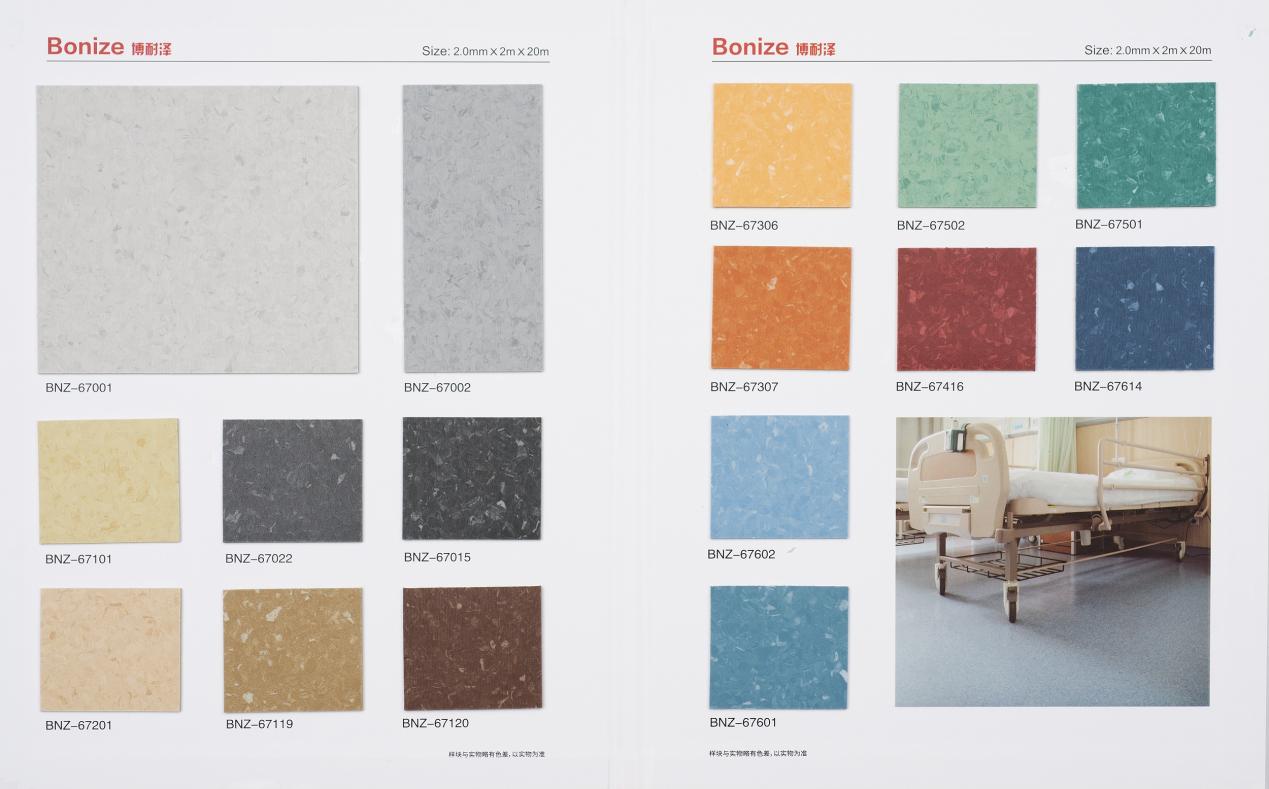 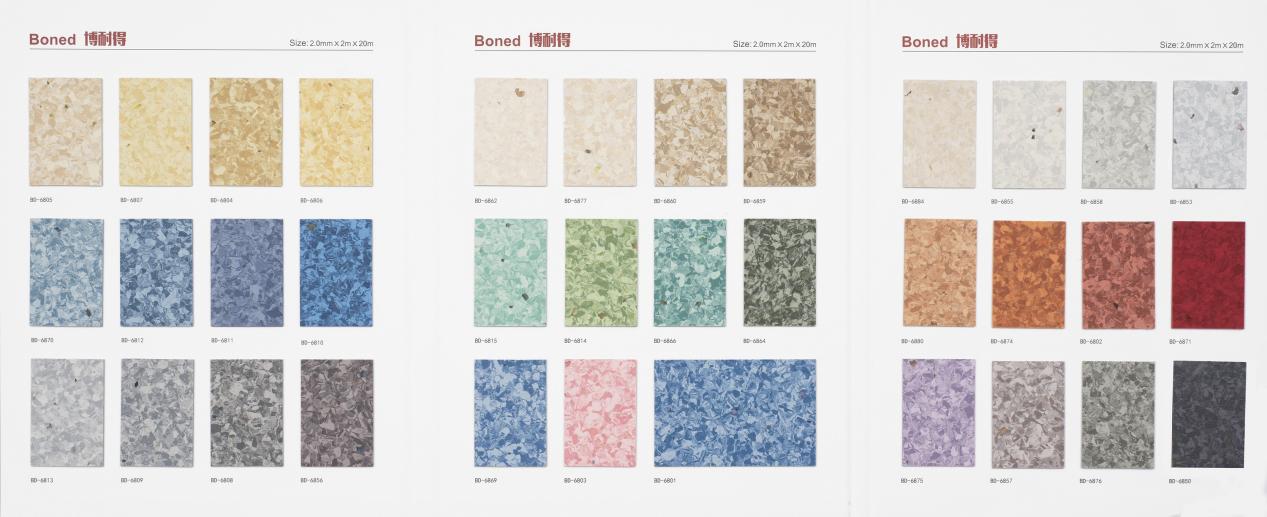 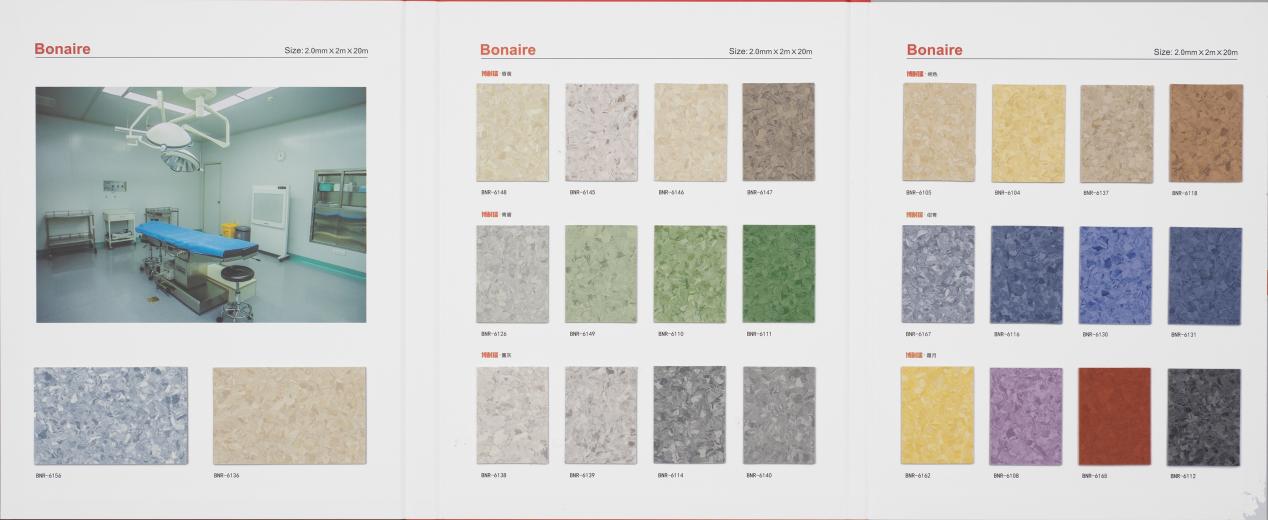 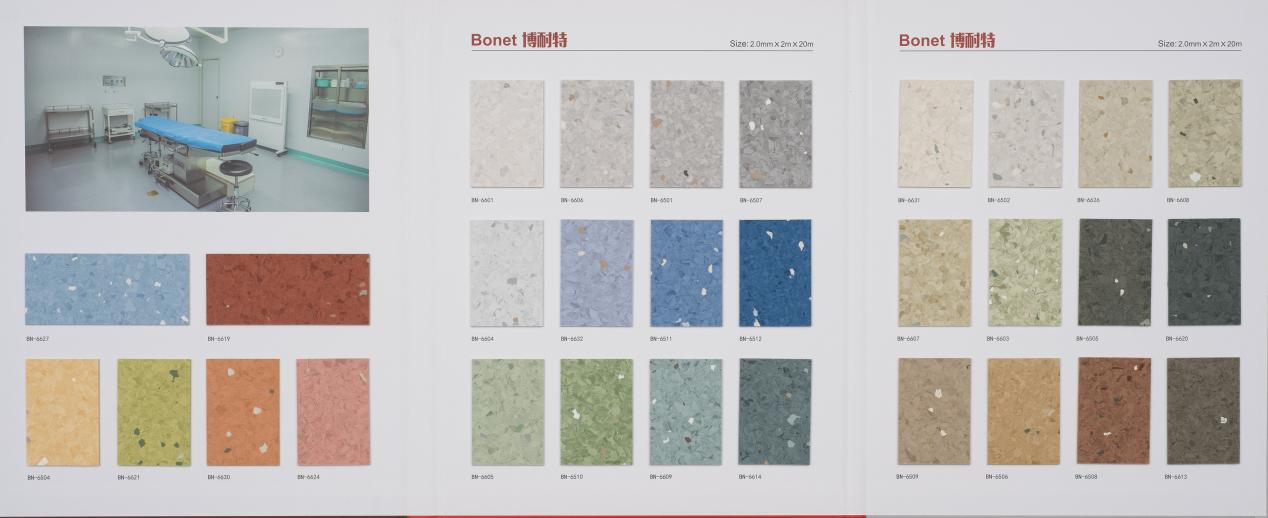 